＜ プレゼント応募条件 ＞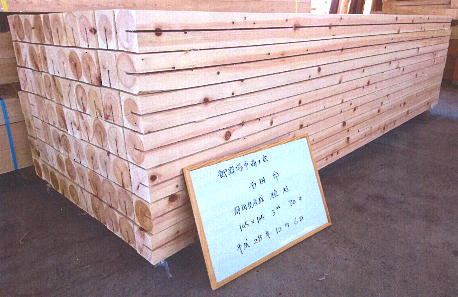 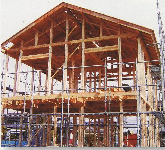 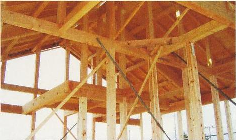 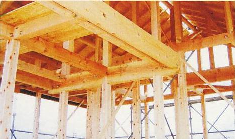 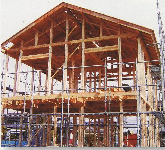 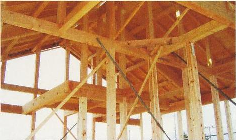 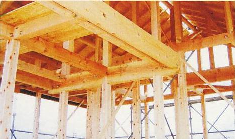 ■ お問合せ＆お申込み先 （応募は裏面、又は商工会ホームページからダウンロードもできます！）■ 〒４１２－００４２　商工会　建設係　柱７０本プレゼント担当■ ＴＥＬ：０５５０-８３-８８２２　  ■　ＦＡＸ：０５５０-８４-０６０５■ 商工会ホームページ 　　ｈｔｔｐｓ：//ｗｗｗ．ｇｏｔｅｍｂａ．ｏｒ．ｊｐ 　　応募用紙や会員事業者を確認できます。　(2019後期用)　　　　　　　　　　　　　　　　　　　　　　　　　　　　　　　＊受付 令和元年　　月　　日”２０１９”新築住宅１棟分相当（産）檜柱70本ﾌﾟﾚｾﾞﾝﾄ応募用紙　＜　注意事項　＞　１．ご記入後、商工会へお申し込み（ご提出）下さい。（持参又は郵送でも可）　　２．お申込書のご提出は、①応募者(ご家族含む)又は⑤請負事業所のどちらでも結構です。　　３．商工会の会員事業所（建設・建築事業者等）が元請で、内に住宅を建築（新築のみ）　　　 される材料に使用する場合に限ります。（リフォームや増改築の申込や利用は不可）　４．優良木材や4寸角をご希望の場合、本数が異なります。（立米換算や仕入価格等により異なります。）　　５．当選後、指定期限内に手続き及び工事等が行われない場合は無効となる場合があります。　　当選後、木材の受取り手続きには、工事請負契約書・建築確認等の書類添付が必要となります。　　６．当選者のみ、当選者説明会にて受け取りに関する書類手続き説明会を開催させて頂きます。 　７．不正等があった場合は、木材の金額相当分をお支払い頂きます。　　８．ご記入頂いた個人情報等は、商工会事業に利用させて頂く場合がありますのでご承諾下さい。　９．抽選会は非公開、及び当選者の個人名は一般公開致しません。　　　　　　　　　　　　　　　　（2019後期用）①応募者（建築主･施主）御殿場市内に新築住宅を建築され、主たる住居として居住される方のみ対象となります。（＊過去、当選者を除く。）ふりがな①応募者（建築主･施主）御殿場市内に新築住宅を建築され、主たる住居として居住される方のみ対象となります。（＊過去、当選者を除く。）氏　名①応募者（建築主･施主）御殿場市内に新築住宅を建築され、主たる住居として居住される方のみ対象となります。（＊過去、当選者を除く。）住　所〒（　　　　－　　　　　　）〒（　　　　－　　　　　　）①応募者（建築主･施主）御殿場市内に新築住宅を建築され、主たる住居として居住される方のみ対象となります。（＊過去、当選者を除く。）ＴＥＬ①(　　　　　)－(　　　　)－(　　　　　　)(　　　　　)－(　　　　)－(　　　　　　)①応募者（建築主･施主）御殿場市内に新築住宅を建築され、主たる住居として居住される方のみ対象となります。（＊過去、当選者を除く。）ＴＥＬ②(　　　　　)－(　　　　)－(　　　　　　)(　　　　　)－(　　　　)－(　　　　　　)②建築着工（予定）時期＊前期7月末以降・後期11月末以降（　令和元年　 　月　 　日頃　⇒  予定 ・ 未定　）　（　令和元年　 　月　 　日頃　⇒  予定 ・ 未定　）　（　令和元年　 　月　 　日頃　⇒  予定 ・ 未定　）　③木材受取り希望時期＊前期7月末以降・後期11月末以降前期（令和 元年　　　月　　日頃 ・ 希望 ・ 未定　）後期（令和   年　　　月　　日頃 ・ 希望 ・ 未定　）前期（令和 元年　　　月　　日頃 ・ 希望 ・ 未定　）後期（令和   年　　　月　　日頃 ・ 希望 ・ 未定　）前期（令和 元年　　　月　　日頃 ・ 希望 ・ 未定　）後期（令和   年　　　月　　日頃 ・ 希望 ・ 未定　）④元請工事業者(いずれかに○)１．決まっている１．決まっている２．決まっていない⑤元請工事業者の証明・確認 ＊御殿場市商工会の会員事業者 と元請契約する場合に限ります。事業者の住所　　　事業者の住所　　　事業者の住所　　　⑤元請工事業者の証明・確認 ＊御殿場市商工会の会員事業者 と元請契約する場合に限ります。事業者の名称　　　　　　　　　　　　　　 　　　　事業者の名称　　　　　　　　　　　　　　 　　　　事業者の名称　　　　　　　　　　　　　　 　　　　⑤元請工事業者の証明・確認 ＊御殿場市商工会の会員事業者 と元請契約する場合に限ります。事業所代表者名　　　　　　　　　　　　　　　　 　事業所代表者名　　　　　　　　　　　　　　　　 　事業所代表者名　　　　　　　　　　　　　　　　 　⑤元請工事業者の証明・確認 ＊御殿場市商工会の会員事業者 と元請契約する場合に限ります。ＴＥＬ（　　　　　）－（　　　）－（　　　　　　）ＴＥＬ（　　　　　）－（　　　）－（　　　　　　）ＴＥＬ（　　　　　）－（　　　）－（　　　　　　）⑤元請工事業者の証明・確認 ＊御殿場市商工会の会員事業者 と元請契約する場合に限ります。本件のご担当者名　本件のご担当者名　本件のご担当者名　⑥申込区分＊いずれか○で選択して下さい１．（前期のみ申込）令和元年 ５月７日～　７月１日２．（後期のみ申込）令和元年 ７月２日～１１月３日３．（前期・後期どちらも申込みする。） １．（前期のみ申込）令和元年 ５月７日～　７月１日２．（後期のみ申込）令和元年 ７月２日～１１月３日３．（前期・後期どちらも申込みする。） １．（前期のみ申込）令和元年 ５月７日～　７月１日２．（後期のみ申込）令和元年 ７月２日～１１月３日３．（前期・後期どちらも申込みする。） ⑦希望木材の種類＊いずれか○で選択して下さい１．産　檜角材３.０ｍ（10.5cm×10.5cm角）70本２．その他・希望事項等⇒（４寸角・優良木材・ﾌﾟﾚｶｯﾄ）１．産　檜角材３.０ｍ（10.5cm×10.5cm角）70本２．その他・希望事項等⇒（４寸角・優良木材・ﾌﾟﾚｶｯﾄ）１．産　檜角材３.０ｍ（10.5cm×10.5cm角）70本２．その他・希望事項等⇒（４寸角・優良木材・ﾌﾟﾚｶｯﾄ）⑧当選発表当選者名の発表を（1.承諾します・2.承諾しません。）当選者名の発表を（1.承諾します・2.承諾しません。）当選者名の発表を（1.承諾します・2.承諾しません。）